Demande de soutien pour projet d’initiatives collectives de commercialisation et de distribution en circuit court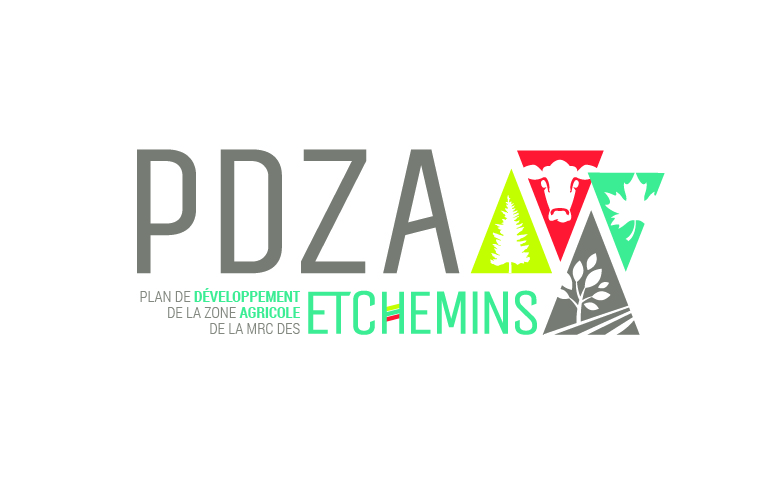 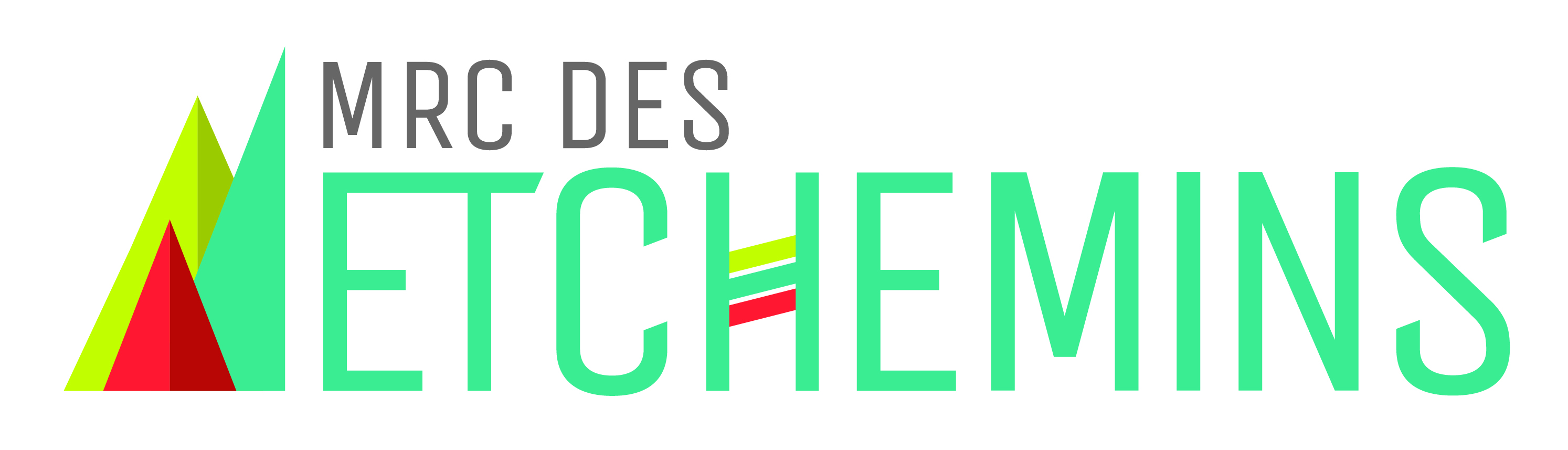 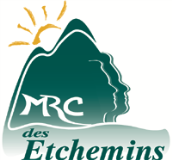 1 - Identification du promoteur du projet1 - Identification du promoteur du projet1 - Identification du promoteur du projetNom du demandeur :Nom du demandeur :Nom du demandeur :Responsable du projet :Responsable du projet :Responsable du projet :Responsable du projet :Adresse du siège social : Municipalité : Code postal : Téléphone : Courriel pour suivi : Courriel pour suivi : 2 - Identification du projet2 - Identification du projet2 - Identification du projet2 - Identification du projetTitre :Titre :Titre :Titre :Municipalité où a lieu le projet : Municipalité où a lieu le projet : Municipalité où a lieu le projet : Site Internet : Catégorie :Événement ponctuel Événement récurrent : depuis combien d’années ?  Événement récurrent : depuis combien d’années ? 3 - Description du projet4 - Enjeux prioritaires du PDZA en lien avec le projet présentéQuel est le lien de votre projet avec les enjeux prioritaires ciblés dans l’action 3.4 du PDZA ?Veuillez en choisir UN (le plus important selon vous) : Cohésion sociale et appartenance identitaire au milieuDéveloppement de la transformation agroalimentaireConsolidation de l’achat localSoutien et facilitation de la mise en marché à l’échelle locale5 - Retombées socio-économiques prévues du projet 6 - Budget du projet (prévisions)  6 - Budget du projet (prévisions)  6 - Budget du projet (prévisions)  6 - Budget du projet (prévisions)  Dépenses (en ARGENT)Veuillez fournir des explications pour chaque dépense budgétaire :Dépenses (en ARGENT)Veuillez fournir des explications pour chaque dépense budgétaire :Revenus (en ARGENT) Veuillez fournir des explications pour chaque revenu et dire si le montant demandé à un organisme est confirméRevenus (en ARGENT) Veuillez fournir des explications pour chaque revenu et dire si le montant demandé à un organisme est confirméAchat de matériel et de fournitures : $Revenus d’activités :Coût d’entrée : Coût de participation : Vente de produits :  $Achat de matériel et de fournitures : $Commanditaire(s) (en argent) :Nom : Nom :   $ Publicité et promotion :Affiches et dépliants : Frais de poste :Autres :  $Promoteur (mise de fonds en argent) :  $ Publicité et promotion :Affiches et dépliants : Frais de poste :Autres :  $SUBVENTION DEMANDÉE À LA MRC  $Autres dépenses (précisez) :Détails : $ Autres revenus (précisez) :Détails :  $Total des dépenses :  $Total des revenus : $7 - COMMANDITE ET GRACIEUSETÉ : 7 - COMMANDITE ET GRACIEUSETÉ : 7 - COMMANDITE ET GRACIEUSETÉ : Détails sur le type de dons, services en commandite ou gracieuseté :Nom du partenaireValeur en argent8 - Signature : Date :